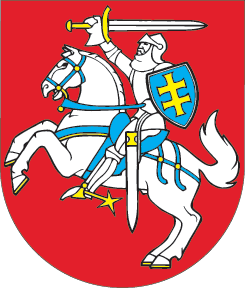 LIETUVOS RESPUBLIKOSLABDAROS IR PARAMOS FONDŲ ĮSTATYMO NR. I-1232 20 IR 21 STRAIPSNIŲ PAKEITIMOĮSTATYMAS2014 m. spalio 16 d. Nr. XII-1247
Vilnius1 straipsnis. 20 straipsnio pakeitimas Pakeisti 20 straipsnio 2 dalies 1 punktą ir jį išdėstyti taip:„1) paramos teikėjui (teikėjams) ar testatoriui (testatoriams) perdavus fondui neliečiamajam kapitalui lėšas, ne mažesnes kaip 72 405 eurai;“.2 straipsnis. 21 straipsnio pakeitimasPakeisti 21 straipsnio 2 dalį ir ją išdėstyti taip:„2. Neliečiamasis kapitalas iš lėšų, ne mažesnių kaip 72 405 eurai, turi būti suformuotas ne vėliau kaip per 3 metus nuo šio straipsnio 1 dalyje nustatyto sprendimo dėl neliečiamojo kapitalo formavimo pradžios įrašymo Juridinių asmenų registre dienos.“3 straipsnis. Įstatymo įsigaliojimasŠis įstatymas įsigalioja 2015 m. sausio 1 d.Skelbiu šį Lietuvos Respublikos Seimo priimtą įstatymą. Respublikos Prezidentė	Dalia Grybauskaitė